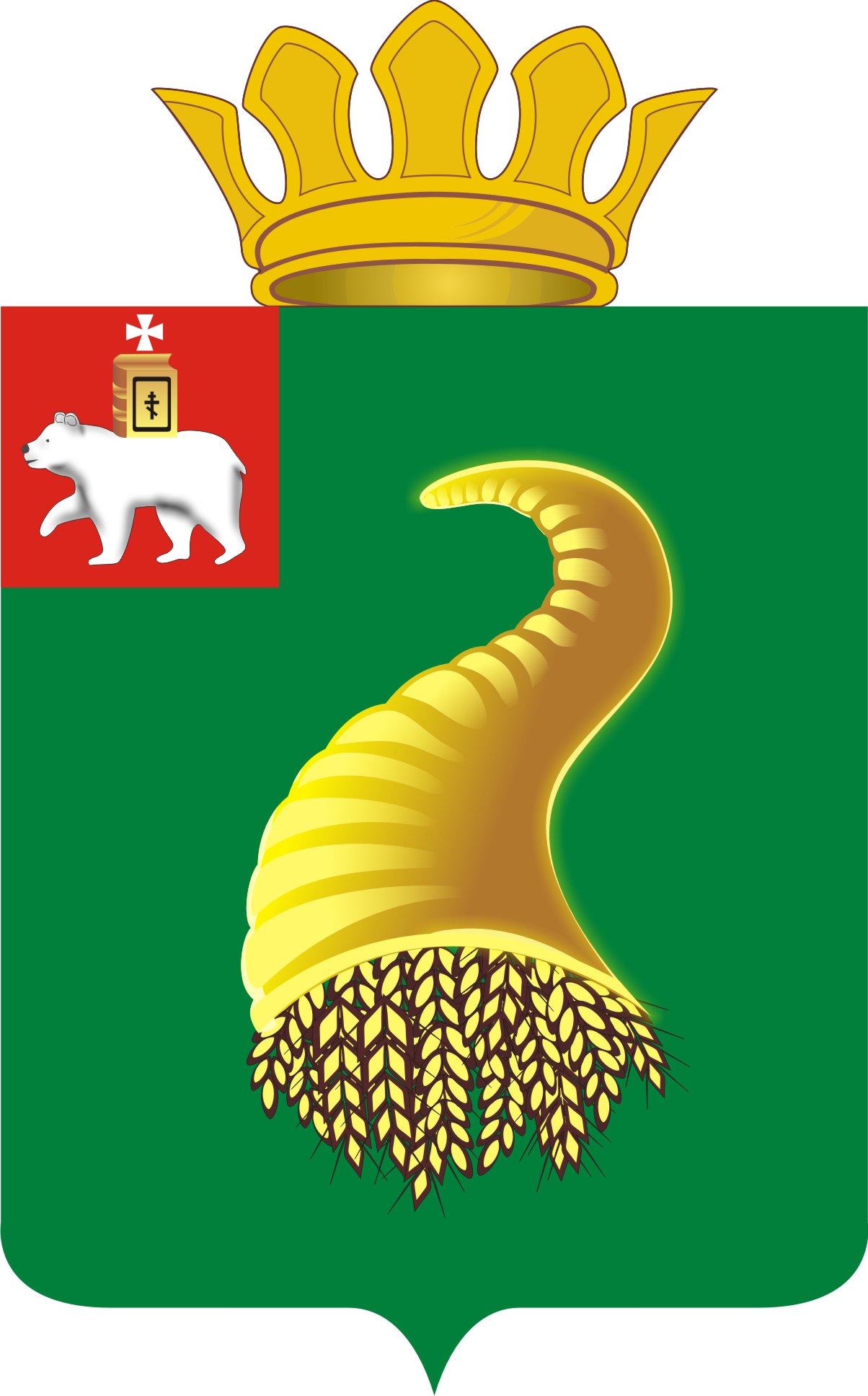                                            СОВЕТ ДЕПУТАТОВЗАРУБИНСКОГО СЕЛЬСКОГО ПОСЕЛЕНИЯКУНГУРСКОГО МУНИЦИПАЛЬНОГО РАЙОНАПЕРМСКОГО КРАЯРЕШЕНИЕ  29.01.2015 г.                                                                                           № 2О принятие в собственность, безвозмезднонежилого здания с земельным участком в муниципальную собственность Зарубинскогосельского поселения             В соответствии с Федеральным законом от 06.10.2003г. № 131-ФЗ «Об общих принципах организации местного самоуправления в Российской Федерации», Законом Пермского края от 16.05.2001 г. № 768-ПК « О порядке разграничения имущества, находящегося в собственности муниципальных Образований Пермского края»,  ст.52 Устава Зарубинского сельского поселения,  п.3 Положения « О порядке передачи имущества Зарубинского сельского поселения в федеральную собственность, государственную собственность Пермского края, муниципальную собственность иных образований, принятия имущества в муниципальную собственность Зарубинского сельского поселения» Решение Совета депутатов от 19.07.2010 № 25  и на основании обращения Администрации Кунгурского муниципального района от 26.12.2014 г. № СЭД -01-16-646  . Совет депутатов Зарубинского сельского поселения    РЕШАЕТ:           1. Принять в собственность нежилое здание ( бывшей школы) общей площадью 1016,9 кв.м, с земельным участком с кадастровым номером 59:24:0510101:11 площадью 8797,0 кв.м по адресу: Пермский край, Кунгурский район, с. Кинделино, ул. Клубная, д.3            2. Рекомендовать Администрации Зарубинского сельского поселения подписать акт приемки имущества и оформить в собственность в соответствии с Законодательством РФ.           3. Настоящее решение вступает в силу со дня его официального обнародования.          4. Обнародовать настоящее решение в соответствии с Уставом «Зарубинское сельское поселение» Кунгурского муниципального района Пермского края.        Глава сельского поселения:                              В.А.Мальцев.